Тема недели: «В гостях у сказки» (25.05-29.05)Цель: Формировать у детей интерес к фольклорным и литературным текстам, желание внимательно их слушать.                    ***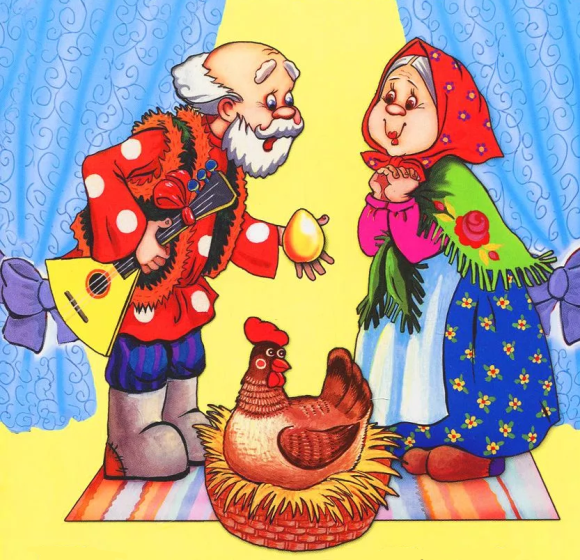 Чтобы сказки не обидеть –
Надо их почаще видеть.
Их читать и рисовать,
Их любить и в них играть!
Сказки всех отучат злиться,
А научат веселиться,
Быть добрее и скромнее,
Терпеливее, мудрее,
Пети, Саши, Тани,
Леши, Кати, Вани.
И другие ребятишки,
Кто читать умеет книжки,
Сказки чаще “проверяйте”,
Ежедневно их читайте. Комплекс утренней гимнастики: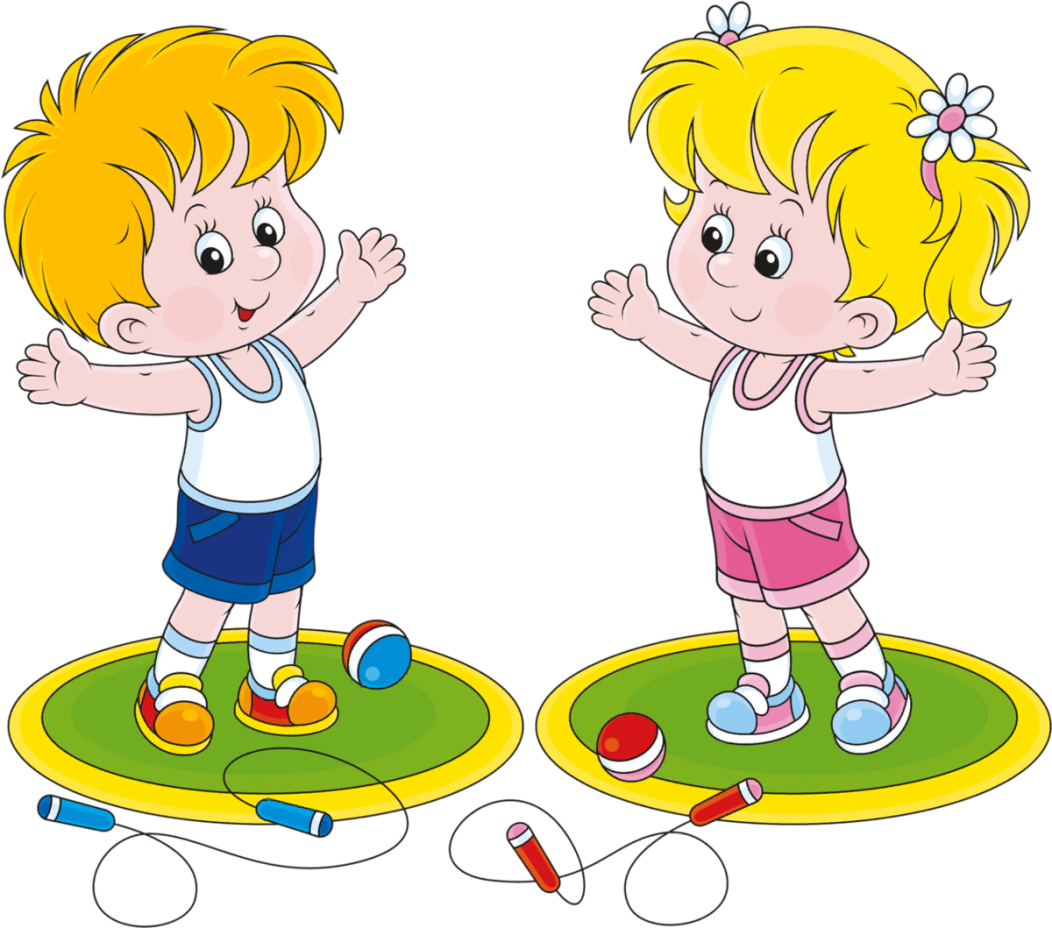 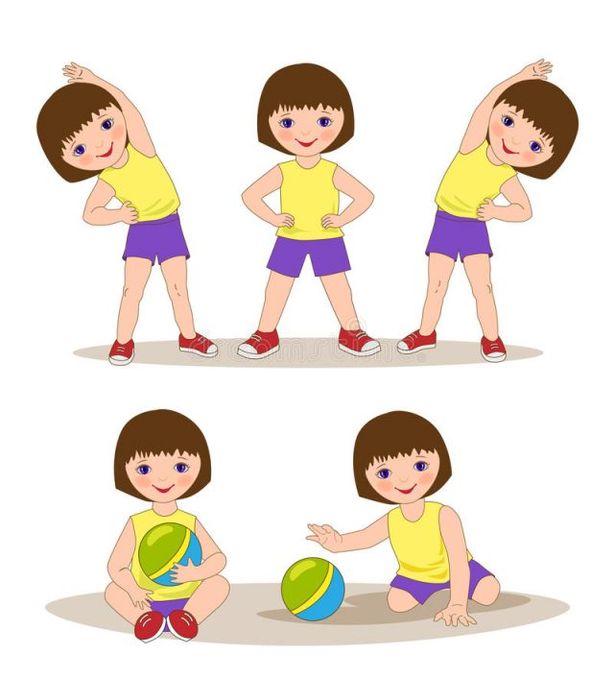 1. «Мы - цыплята»Курочки-хохлаткиПо двору гуляли.Курочки-хохлаточкиЗернышки искали.Вышла курочка гулять,Свежей травке пощипать.А за ней ребятки,Жёлтые цыплятки.«Ко-ко-ко, ко-ко-ко, Не ходите далеко,Лапками гребите,Зернышки ищите».Съели толстого жука,Дождевого червяка, Выпили водицыПолное корытце.Нужно зёрнышко найти.Ты побегай, поищи.Только дождик вдруг польет –Нам намочит гребешок.Мама-курочка зовет,Всех под крылышко берет.(Дети выполняют с педагогом движения курочки и цыплят согласно тексту)2.Ходьба(30 секунд)3.Подвижная игра «Солнышко и дождик»Правила игры.1.  На слова «Дождик идет!» бежать в свой дом ,а на слова «Солнышко светит!» выйти на середину площадки.2.   Выполнять движения, согласуй их со словами и подражая воспитателю.Проведение.Ребята, посмотрите на небо, что там ярко светит? (солнышко)Смотрите, а рядом тучка плывет, наверно дождик собирается.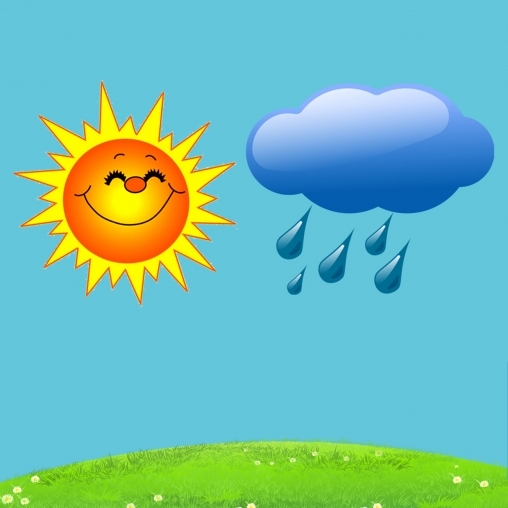 Связная речь. Помогать  детям отвечать на простейшие  («Что?», «Кто?», «Что делает?») и более  сложные вопросы  («Во что одет?», «Что везет?», «Кому?», «Какой?», «Где?», «Когда?», «Куда?»).  Поощрять попытки детей по собственной ини- циативе или по просьбе воспитателя рассказывать об изображенном на картинке, о новой игрушке (обновке), о событии из личного опыта. Во время игр-инсценировок учить детей повторять несложные фразы. Учить слушать небольшие рассказы без наглядного сопровождения.Рисование.  Тема: «Разноцветные колечки для Машеньки»Задачи: Способствовать  развитию  умения рисовать замкнутые линии, похожие на круг. Закреплять умение правильно держать карандаш. Способы: игровая ситуация, показ изображения, самостоятельная деятельность детей, пальчиковая гимнастика, рефлексия.Средства: бумага, цветные карандаши, игрушечный персонаж -кукла Машенька.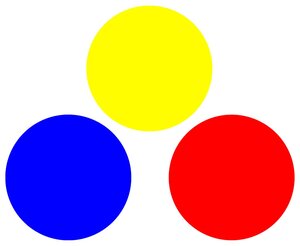 Чтение русской сказки по картинкам :»Курочка ряба»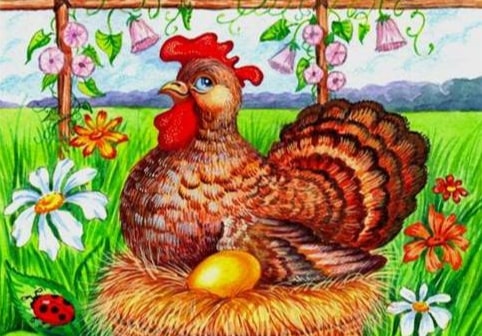 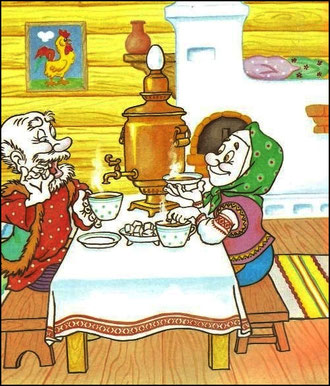 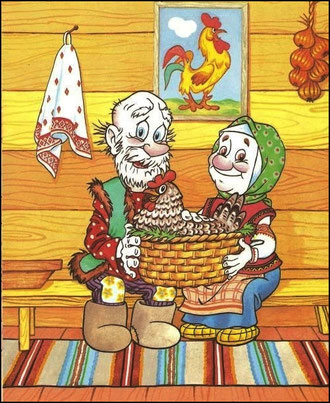 Жили себе дед да баба                     И была у них курочка Ряба.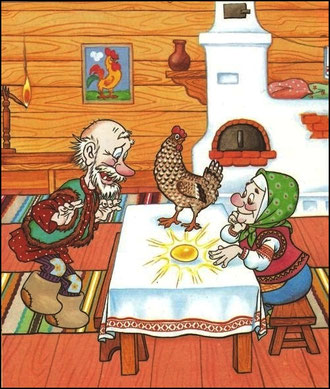 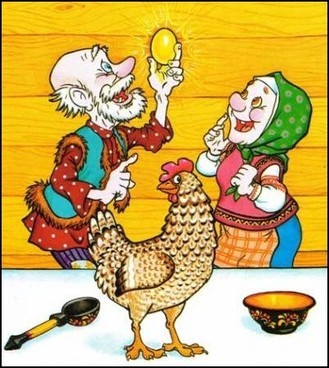 Снесла курочка яичко.                        Яичко не простое - Золотое.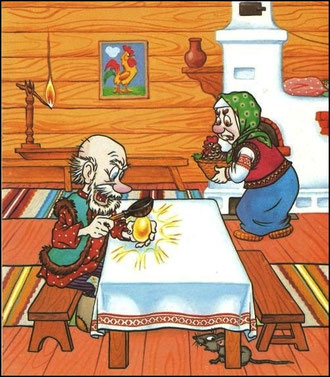 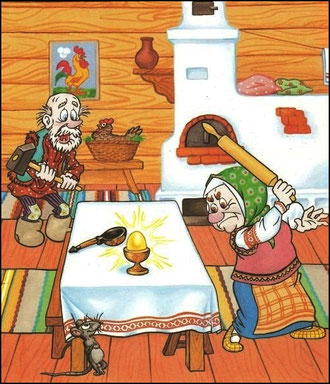 Дед, бил, бил - не разбил.                 Баба, била, била - не разбила.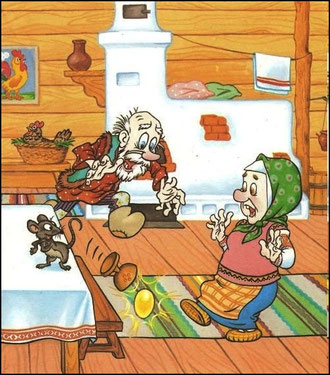 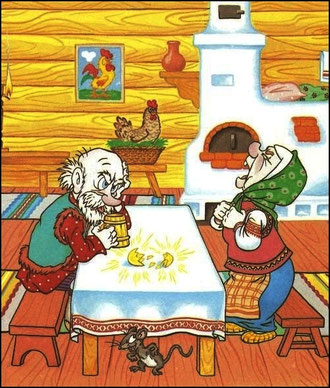 Мышка бежала, хвостиком махнула,   Яичко упало и разбилось.Дед, плачет,баба, плачет;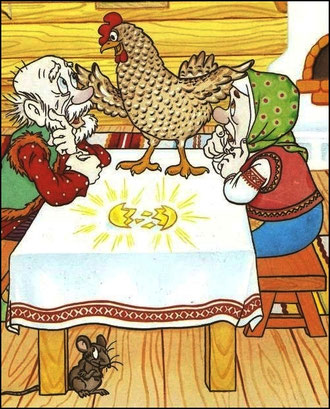 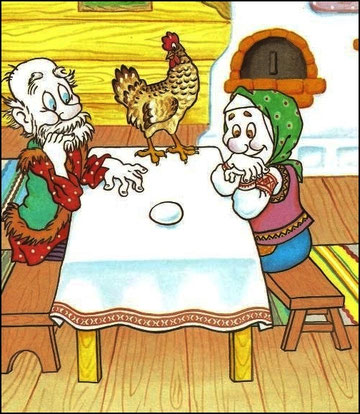 А курочка кудахчет:"Не плачь дед, не плачь баба,Я снесу вам яичко другое,Не золотое, а простое". Пальчиковая гимнастика РепкаВ огороде дедка, репку посадил И водой из лейки, репку он полил («Колечки»)Расти, расти репка, и сладка, и крепка.Расти, расти репка, и сладка , и крепка(«Хлопки»)Выросла репка всем на удивление («Колечки»)Большая –пребольшая, всем хватит угощения («Лучики»)Выросла репка и, и сладка , и крепка.Выросла репка, и сладка, и крепка. («Хлопки»)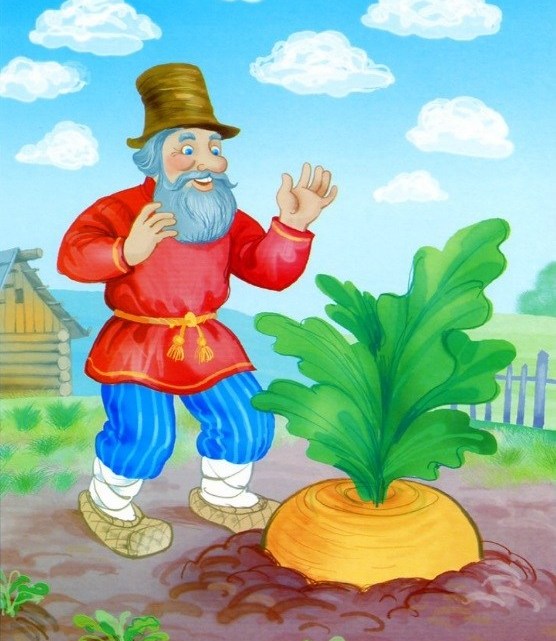 